TANTÁRGYI ADATLAPTantárgyleírásAlapadatokTantárgy neve (magyarul, angolul)Specializációs projekttárgy– Specialised projectAzonosító (tantárgykód)BMEEPIPQ711A tantárgy jellegekontaktórával rendelkező tanegységKurzustípusok és óraszámokTanulmányi teljesítményértékelés (minőségi értékelés) típusaÖtfokozatú félévközi érdemjegy (f)Kreditszám6TantárgyfelelősTantárgyat gondozó oktatási szervezeti egységExploratív Építészeti TanszékA tantárgy weblapja http://www.explo.bme.huA tantárgy oktatásának nyelve magyar és angolA tantárgy tantervi szerepe, ajánlott féléveKötelezően választható az alábbi képzéseken: 3N-M0 ● Építészmérnöki nappali osztatlan mesterképzés magyar nyelven ● 7. félév  3NAM0 ● Építészmérnöki nappali osztatlan mesterképzés angol nyelven ● 7. félév 3N-ME, Építész mesterképzési szak  Közvetlen előkövetelményekErős előkövetelmény:1. Specializáció-választásGyenge előkövetelmény:Párhuzamos előkövetelmény:-Kizáró feltétel (nem vehető fel a tantárgy, ha korábban teljesítette az alábbi tantárgyak vagy tantárgycsoportok bármelyikét): BMEEPTCQ711 tárgycsoport többi tantárgyaA tantárgyleírás érvényességeJóváhagyta az Építészmérnöki Kar Tanácsa, érvényesség kezdete 2022. március 30.Célkitűzések és tanulási eredmények Célkitűzések A tárgy célja a megelőző tervezési tantárgyakból megszerzett tudásanyagra építve összegezni az eddigi tervezési ismereteket, továbbfejleszteni mindazt egy összetett, az eddigiektől eltérő léptékű épület tervezésével és a megkezdeni a felkészülést a valóban „komplex” építészeti gondolkodásra. A települési, beépítési kontextus vizsgálatától a koncepcióalkotáson át az épület és annak meghatározó részletei megformálásáig terjed a kurzus megcélzott tervezési spektruma. A tárgy alapvető munkamódszere a csoportos munka, amely a félév első részében jellemző, s amelyet az egyéni feladatrészek kidolgozása követ. A csapatmunka a tárgy különleges hivatása, amely az egyetemi tervezési tanulmányokon belül leginkább modellezi a tervezési praxisra jellemző kölcsönös tudásátadás folyamatát. Cél az emberek és az épületek, az épületek és a környezet közötti kapcsolatok, valamint annak a szükségszerűségnek a bemutatása, hogy az épületeket és a közöttük lévő teret az emberi igényekhez és mértékekhez kell igazítani.Tanulási eredmények A tantárgy sikeres teljesítésével elsajátítható kompetenciákTudásA tervezési kérdéseken keresztül megismerkedik a hallgató az építészeti alkotás valódi összetettségével, gondolkodása komplexebbé válik.(KKK I/5)Az összefüggések teljeskörű, mélyebb megértésére törekvés, illetve a tudatos tervezési módszerek / módszertan megismerése kihat a gondolkodásra. Az így szerzett tapasztalat a későbbi tervezések során fokozatosan aktív tudásként hasznosul.(KKK I/5)KépességÖsszetett, egyszerre több kérdésre fókuszáló gondolkodás gyakorlása.(KKK II/1-6)Problémamegoldó és döntési képesség fejlesztése. (KKK II/1-6)Összefüggések, kontextus részletes vizsgálata, elemző készség fejlesztése.(KKK II/14-15)Önálló gondolkodás fejlesztése, tervezési módszertani ismeretek átadása.(KKK II/1-6)Koncepció alkotás képességének fejlesztése. (KKK II/14-15)Prezentációs technikák, tervbe mutatás gyakorlása. (KKK II/11; 20; 22) Digitális tervfeldolgozás fejlesztése.(KKK II/11; 20; 22) AttitűdEgyüttműködik az ismeretek bővítése során az oktatóval és hallgató társaival.Folyamatos ismeretszerzéssel bővíti tudását, kutatást végez az adott feladattal kapcsolatban.(KKK III/3-5) Nyitott a szükséges tudás (elemzések, tervezési és kutatási módszertan, prezentációk, stb.) megismerésére.(KKK III/6)Önállóságra törekszik, de aktívan részt vesz a konzultációkon (KKK III/7-9)Önállóság és felelősségÖnállóan gondolkodik és elemez, kutat. (KKK IV/1)Nyitottan fogadja a megalapozott kritikai észrevételeket, gyakorolja a tervbemutatást. (KKK IV/3)A fellépő problémákhoz való hozzáállását az együttműködés és az önálló munka helyes egyensúlya jellemzi. (KKK IV/1-3)Az elkészített munkájáért felelősséget vállal. (KKK IV/4)Oktatási módszertan Tanulástámogató anyagokSzakirodalomFélévenként változhat a választott helyszínnek és funkcióknak megfelelően.JegyzetekFélévenként változik a választott helyszínnek és funkcióknak megfelelően.Letölthető anyagok további elektronikus segédanyagok a tárgy honlapjánTÁRGY TEMATIKÁJAElőadások tematikája–Gyakorlati órák tematikájakoncepcióterv készítéseFélévindító – a félév programjának, metodikájának, vizsgálatok és megismerés szempontjainak ismertetése, kiadott anyagok – csoportok alakításaA tervezési helyszín megismerése, előadások, helyszínbejárásKoncepcióterv készítéseKoncepcióterv készítésevázlatterv készítéseHelyzetelemzés / csoportmunka, prezentációkÉrtékelés, jövőkép / csoportmunkaVárosfejlesztési stratégia, program / csoportmunka, prezentációkTervbemutatás: közös vizsgálatok, program, beépítési terv bemutatása // egyéni feladatok / értékelés, konzultációEgyéni feladatok koncepciója / egyéni konzultációféléves terv készítéseEgyéni feladatok / konzultációEgyéni feladatok / konzultációEgyéni feladatok / konzultációEgyéni feladatok / konzultációTervbemutatás: épület / az épület vázlatterve, közös bemutatásfeldolgozási hétpótlási hét, pótprezentáció (közös bemutatás)Tantárgy Követelmények A Tanulmányi teljesítmény ellenőrzése ÉS értékeléseÁltalános szabályok A gyakorlatok 70%-án való részvétel kötelező. A megengedett hiányzások számát a hatályos Tanulmányi- és Vizsgaszabályzat írja elő. A teljesítményértékelések alapját a félév során készített terv, valamint a félév során tartott közös értékelések, prezentációk képezik.Vitás esetekben a hatályos Tanulmányi- és Vizsgaszabályzat, továbbá a hatályos Etikai Kódex szabályrendszere az irányadó.Teljesítményértékelési módszerekSzorgalmi időszakban végzett teljesítményértékelések (a pontos feladatot és a kapcsolódó tartalmi elvárásokat, tovább a bemutatás és leadás módját az adott féléves tematika és feladatleírás tartalmazza):Közös prezentáció és tervértékelés a félév során két alkalommal. A prezentáció nyilvános, az értékelés szóbeli, megfelelt / nem felelt meg értékeléssel zárul.Féléves terv értékelése 1-5 érdemjeggyel.Teljesítményértékelések részaránya a minősítésbenA félév végi jegy megszerzésének feltétele a szorgalmi időszakban végzett teljesítményértékelések mindegyikének teljesítése, valamint a féléves terv(ek) elégséges teljesítése.A szorgalmi időszakban végzett teljesítményértékelések részaránya a minősítésben:Kétséges esetben a féléves munka minősége képezi a féléves érdemjegyről való döntés alapját.Érdemjegy megállapításJavítás és pótlás Az ütemtervben meghirdetett tervezési részfeladatok a meghatározott időben és a feladatkiírás szerinti tartalommal adandók be. A megfelelt szintet el nem érő, közbenső feladatrészeket a hallgató köteles megismételni. A tervezési gyakorlati részfeladatok javítása és pótlása a TVSZ és a kari munkarend szerint.
A nem határidőben teljesített vagy sikertelensége miatt megismételt feladatbeadás esetén külön eljárási díjat kell fizetni. A közbenső részfeladatok (beépítési javaslat, vázlatterv) a Tanszék által meghatározott időpontig pótolhatók (2 hét), nagyobb mértékű elmaradás esetén hosszabb haladékot csak a tanszékvezető adhat, a szankcionálásáról is ő dönt.Pótlási lehetőségek:a.) 8. hét:			részteljesítés – pótlása: 8. hét péntek 12:00 órab.) 13. hét:			véghatáridő – pótlása: 15. hét péntek 12:00 óra	A vázlatterv és a féléves terv javítása és pótlása a TVSZ és a kari munkarend szerintA tantárgy elvégzéséhez szükséges tanulmányi munka Jóváhagyás és érvényességJóváhagyta az Építészmérnöki Kar Tanácsa, érvényesség kezdete 2022. március 30.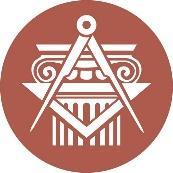 BUDAPESTI MŰSZAKI ÉS GAZDASÁGTUDOMÁNYI EGYETEMÉPÍTÉSZMÉRNÖKI KARkurzustípusheti óraszámjellegelőadás (elmélet)-gyakorlat6önállólaboratóriumi gyakorlat-neve:Nagy Iván DLA, egyetemi docensnagy.ivan.gabor@epk.bme.hubeosztása:Nagy Iván DLA, egyetemi docensnagy.ivan.gabor@epk.bme.huelérhetősége:Nagy Iván DLA, egyetemi docensnagy.ivan.gabor@epk.bme.huszorgalmi időszakban végzett teljesítményértékelésekrészarány1. féléves terv100%összesen:∑100%ÉrdemjegyECTS minősítésFéléves terv érdemjegye*jeles (5)Excellent [A]>4,75jeles (5)Very good [B]4,50-4,75jó (4)Good [C]3,50-4,49közepes (3)Satisfactory [D]2,50-3,49elégséges (2)Pass [E]2,00-2,49elégtelen (1)Fail [F]<2,00                             *Az érdemjegyeknél megadott alsó határérték már az adott érdemjegyhez tartozik                             *Az érdemjegyeknél megadott alsó határérték már az adott érdemjegyhez tartozik                             *Az érdemjegyeknél megadott alsó határérték már az adott érdemjegyhez tartoziktevékenységóra/félévrészvétel a kontakt tanórákon12×6=72felkészülés a kontaktórákra, egyéni tervezés12×6=72rajzfeladatok elkészítése2x18=36összesen:∑ 180